Parallelltexter till landskapsregeringens lagförslagStöd till kommunernas it-samordningLandskapsregeringens framställning nr 17/2018-2019INNEHÅLLL A N D S K A P S L A G om ändring av landskapslagen om landskapsandelar till kommunerna	1L A N D S K A P S L A G
om ändring av landskapslagen om landskapsandelar till kommunerna	I enlighet med lagtingets beslut	ändras 24 § och 35 § landskapslagen (2017:120) om landskapsandelar till kommunerna samt	fogas till lagen en ny 41a § som följer: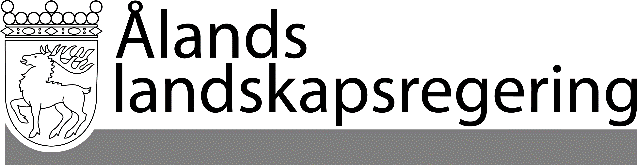 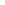 PARALLELLTEXTERPARALLELLTEXTERDatum2019-04-04Gällande lydelseFöreslagen lydelse24 §Samarbetsstöd	Samarbetsstöd kan enligt prövning beviljas kommuner som tillsammans med en eller flera andra kommuner vidtar samarbetsutvecklande åtgärder. För att stöd ska beviljas ska kommunen kunna visa att åtgärderna leder till effektivare produktion av kommunal service.	Samarbetsstöd beviljas enbart för inledande av projekt. Stöd kan beviljas för det år projektet inleds och för det därpå följande året.24 §Samarbetsstöd	Samarbetsstöd kan enligt prövning beviljas en kommun som tillsammans med en eller flera andra kommuner inleder ett samarbetsutvecklande projekt som bedöms leda till effektivare produktion av kommunal service.	Trots bestämmelserna i 1 mom. kan samarbetsstöd också beviljas	1) en kommun som på egen hand inleder ett projekt inom it-området, om det bedöms öka möjligheten till it-samordning inom den offentliga sektorn på Åland, samt	2) en kommun som ansluter sig till ett pågående projekt, en befintlig tjänst eller investering inom it-området, och anslutningen bedöms öka graden av it-samordning inom den offentliga sektorn på Åland.	Samarbetsstöd kan också beviljas för en förstudie till ett projekt som avses i denna paragraf. Ett kommunalförbund kan beviljas samarbetsstöd enligt samma villkor som en kommun.	Samarbetsstöd kan inte beviljas till ett belopp som motsvarar eller överstiger de totala godtagbara kostnaderna för ett projekt.35 §Beslut om och utbetalning av samarbetsstöd	Ansökan om samarbetsstöd ska göras före utgången av oktober. Stödet beviljas av landskapsregeringen före utgången av finansåret.	Samarbetsstöd utbetalas mot redovisning av betalda godtagbara kostnader.35 §Beslut om och utbetalning av samarbetsstöd	Beslut om beviljande av samarbetsstöd fattas av landskapsregeringen efter ansökan från en kommun eller ett kommunalförbund.	Landskapsregeringen fattar beslut om ansökningstiderna, samt andra bestämmelser om beviljande och utbetalning av samarbetsstödet.41a §Upphörande och återbetalning av samarbetsstöd	Landskapsregeringen kan besluta att utbetalningen av samarbetsstödet ska upphöra samt att ett redan utbetalt samarbetsstöd eller en del av det ska återbetalas, om	1) stödet har använts i annat syfte än de som beskrivs i ansökan,	2) projektet i fråga har avbrutits eller	3) slutrapport och bokslut för projektet inte har lämnats in inom utsatt tid.__________________	Denna lag träder i kraft den …__________________